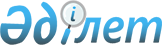 Қазақстан Республикасы Денсаулық сақтау министрінің кейбір бұйрықтарына өзгерістер мен толықтырулар енгізу туралыҚазақстан Республикасы Денсаулық сақтау министрінің м.а. 2022 жылғы 16 тамыздағы № ҚР ДСМ-83 бұйрығы. Қазақстан Республикасының Әділет министрлігінде 2022 жылғы 17 тамызда № 29160 болып тіркелді
      БҰЙЫРАМЫН:
      1. Қоса беріліп отырған Қазақстан Республикасы Денсаулық сақтау министрінің өзгерістер мен толықтырулар енгізілетін кейбір бұйрықтарының тізбесі бекітілсін.
      2. Қазақстан Республикасы Денсаулық сақтау министрлігінің Дәрі-дәрмек саясаты департаменті Қазақстан Республикасының заңнамасында белгіленген тәртіппен:
      1) осы бұйрықты Қазақстан Республикасы Әділет министрлігінде мемлекеттік тіркеуді;
      2) осы бұйрықты ресми жариялағаннан кейін оны Қазақстан Республикасы Денсаулық сақтау министрлігінің интернет-ресурсында орналастыруды;
      3) осы бұйрықты Қазақстан Республикасы Әділет министрлігінде мемлекеттік тіркегеннен кейін он жұмыс күні ішінде Қазақстан Республикасы Денсаулық сақтау министрлігінің Заң департаментіне осы тармақтың 1) және 2) тармақшаларында көзделген іс-шаралардың орындалуы туралы мәліметтерді ұсынуды қамтамасыз етсін.
      3. Осы бұйрықтың орындалуын бақылау жетекшілік ететін Қазақстан Республикасының Денсаулық сақтау вице-министріне жүктелсін.
      4. Осы бұйрық алғашқы ресми жарияланған күнінен кейін күнтізбелік он күн өткен соң қолданысқа енгізіледі. Қазақстан Республикасы Денсаулық сақтау министрінің өзгерістер мен толықтырулар енгізілетін кейбір бұйрықтарының тізбесі
      1. "Қазақстан Республикасының белгілі бір аурулары (жай-күйлері) бар азаматтарының жекелеген санаттарын тегін және (немесе) жеңілдікті амбулаториялық қамтамасыз етуге арналған дәрілік заттар мен медициналық бұйымдардың тізбесін бекіту туралы" Қазақстан Республикасы Денсаулық сақтау министрінің 2021 жылғы 5 тамыздағы № ҚР ДСМ-75 бұйрығына (Нормативтік құқықтық актілерді мемлекеттік тіркеу тізілімінде № 23885 болып тіркелген) мынадай өзгерістер мен толықтырулар енгізілсін:
      кіріспе мынадай редакцияда жазылсын:
      "Халық денсаулығы және денсаулық сақтау жүйесі туралы" Қазақстан Республикасының Кодексі 7-бабының 47) тармақшасына сәйкес БҰЙЫРАМЫН:";
      көрсетілген бұйрыққа 1-қосымшамен бекітілген Қазақстан Республикасының белгілі бір аурулары (жай-күйлері) бар азаматтарының жекелеген санаттарын тегін және (немесе) жеңілдікті амбулаториялық қамтамасыз етуге арналған дәрілік заттар мен медициналық бұйымдардың тізбесінде:
      Тегін медициналық көмектің кепілдік берілген көлемі шеңберінде дәрілік заттар деген 1-бөлімде:
      мынадай мазмұндағы реттік нөмірі 18-1-жолмен толықтырылсын: 
      "
      ";
      реттік нөмірі 20-жол мынадай редакцияда жазылсын:
       "
      реттік нөмірі 30-жол мынадай редакцияда жазылсын:
      "
      ";
      мынадай мазмұндағы реттік нөмірі 30-1-жолмен толықтырылсын:
      "
      ";
      реттік нөмірлері 39 және 40-жолдар мынадай редакцияда жазылсын:
      "
      ";
      реттік нөмірі 42-жол мынадай редакцияда жазылсын: 
      "
      ";
      мынадай мазмұндағы реттік нөмірі 42-1 жолмен толықтырылсын:
      "
      ";
      реттік нөмірі 44-жол мынадай редакцияда жазылсын:
      "
      ";
      мынадай мазмұндағы реттік нөмірі 46-1-жолмен толықтырылсын:
      "
      ";
      18 жасқа дейінгі балалар үшін амбулаториялық деңгейде міндетті әлеуметтік медициналық сақтандыру жүйесінде дәрілік заттар, медициналық бұйымдар және арнайы емдік өнімдер деген 5-бөлімі:
      реттік нөмірі 12-жол мынадай редакцияда жазылсын: 
      "
      ".
      2. "Бірыңғай дистрибьютордан сатып алынатын дәрілік заттар мен медициналық бұйымдардың тізбесін айқындау туралы" Қазақстан Республикасы Денсаулық сақтау министрінің 2021 жылғы 20 тамыздағы № ҚР ДСМ-88 бұйрығына (Нормативтік құқықтық актілерді мемлекеттік тіркеу тізілімінде № 24078 болып тіркелген) мынадай өзгерістер мен толықтырулар енгізілсін:
      көрсетілген бұйрыққа 1-қосымшамен бекітілген Бірыңғай дистрибьютордан сатып алынатын дәрілік заттардың тізбесінде:
      реттік нөмірі 413-жол мынадай редакцияда жазылсын:
      "
      ";
      мынадай мазмұндағы реттік нөмірлері 1056 –1098-жолдармен толықтырылсын: 
      "
      ".
      3. Тегін медициналық көмектің кепілдік берілген көлемі шеңберінде және (немесе) міндетті әлеуметтік медициналық сақтандыру жүйесінде дәрілік заттың халықаралық патенттелмеген атауына немесе медициналық бұйымның техникалық сипаттамасына шекті бағаларды бекіту туралы" Қазақстан Республикасы Денсаулық сақтау министрінің 2021 жылғы 4 қыркүйектегі № ҚР ДСМ-96 бұйрығына (Нормативтік құқықтық актілерді мемлекеттік тіркеу тізілімінде 24253 болып тіркелген) мынадай толықтырулар енгізілсін:
      көрсетілген бұйрыққа 1-қосымшамен бекітілген Тегін медициналық көмектің кепілдік берілген көлемі шеңберінде және (немесе) міндетті әлеуметтік медициналық сақтандыру жүйесіндегі дәрілік заттың халықаралық патенттелмеген атауына шекті бағаларда:
      мынадай мазмұндағы реттік нөмірлері 1434-1476-жолдармен толықтырылсын: 
      "
      ".
					© 2012. Қазақстан Республикасы Әділет министрлігінің «Қазақстан Республикасының Заңнама және құқықтық ақпарат институты» ШЖҚ РМК
				
      ҚР Денсаулық сақтауминистрінің міндетін атқарушы

А. Есмагамбетова
ҚР Денсаулық сақтау
министрінің міндетін атқарушы
2022 жылғы 16 тамыздағы
№ ҚР ДСМ-83 Бұйрығына
қосымша
18-1
С 91.0
С 92.1
Жедел лимфобластикалық лейкоз, созылмалы миелоидты лейкоз
Динамикалық байқауда тұрған балалар
Барлық сатылары мен ауырлық дәрежесі
Понатиниб, таблетка
L01XE24
20
D80- D89
Аутоиммундық аурулар және иммундық-тапшылықтың жай-күйі
Динамикалық байқауда турған барлық санаттар
Барлық сатылары мен ауырлық дәрежесі
Иммуноглобулин адами қалыпты, инъекцияға арналған ерітінді, инфузияға арналған ерітінді
J06BA01/ J06BA02";
30
Е84
Цистикалық фиброз (Муковисцидоз)
Динамикалық байқауда турған барлық санаттар
Ауырлық дәрежесіне қарамастан барлық түрлері, пациенттер өмір бойы бір өндірушінің дәрілік препараттарын қабылдайды
Мультиферменттер (липаза, протеаза және т.б.), құрамында кішімикросфералар бар ішекте еритін қабықтағы капсула
A09AA02
30
Е84
Цистикалық фиброз (Муковисцидоз)
Динамикалық байқауда турған барлық санаттар
Ауырлық дәрежесіне қарамастан барлық түрлері
Тобрамицин, капсуладағы ингаляцияға арналған ұнтақ, ингаляцияға арналған ерітінді
J01GB01
30
Е84
Цистикалық фиброз (Муковисцидоз)
Динамикалық байқауда турған барлық санаттар
Ауырлық дәрежесіне қарамастан барлық түрлері
Колистиметат натрийі, инъекцияға немесе инфузияға ерітінді дайындауға арналған ұнтақ, ингаляцияға арналған ерітінді ұнтақ
J01XB01
30
Е84
Цистикалық фиброз (Муковисцидоз)
Динамикалық байқауда турған барлық санаттар
Ауырлық дәрежесіне қарамастан барлық түрлері
Дорназа альфа, ингаляцияға арналған ерітінді
R05CB13
30
Е84
Цистикалық фиброз (Муковисцидоз)
Динамикалық байқауда турған ьалалар
Ауырлық дәрежесіне қарамастан барлық түрлері
Урсодезоксихол қышқылы, капсула 
A05AA02
30
Е84
Цистикалық фиброз (Муковисцидоз)
Динамикалық байқауда турған ьалалар
Ауырлық дәрежесіне қарамастан барлық түрлері
Ципрофлоксацин, таблетка
J01MA02
30-1
E88.1
Берардинелли-Сейптің туа біткен жалпыланған липодистрофиясы
Динаимкалық байқауда тұрған барлық санаттар
Ауырлықтың барлық сатылары мен дәрежелері
Метрелептин, инъекция үшін ерітінді дайындауға арналған лиофилизацияланған н ұнтақ
A16AA07
39
G35
Жайылмалы беріш
Динамикалық байқауда тұрған барлық санаттар
Ауру ағынының барлық түрлері
Интерферон бета 1а, бұлшықет ішіне енгізу үшін ерітінді дайындауға арналған лиофилизат, инъекцияға арналған ерітінді
L03AB07
39
G35
Жайылмалы беріш
Динамикалық байқауда тұрған барлық санаттар
Ауру ағынының барлық түрлері
Интерферон бета 1 b, инъекцияға ерітінді дайындауға арналған лиофилизат
L03AB08
39
G35
Жайылмалы беріш
Динамикалық байқауда тұрған барлық санаттар
Ауру ағынының барлық түрлері
Пэгинтерферон бета-1а, тері астына инъекцияға арналған ерітінді
L03АВ13
39
G35
Жайылмалы беріш
Динамикалық байқауда тұрған барлық санаттар
Ауру ағынының барлық түрлері
Глатирамера ацетат, тері астына енгізуге арналған ерітінді
L03AX13
39
G35
Жайылмалы беріш
Динамикалық байқауда тұрған барлық санаттар
Ауру ағынының барлық түрлері
Терифлуномид, таблетка
L04AA31
39
G35
Жайылмалы беріш
Динамикалық байқауда тұрған барлық санаттар
Жоғары белсенді және жылдам прогрессивті формалар
Натализумаб, инфузия үшін ерітінді дайындауға арналған концентрат
L04AA23
39
G35
Жайылмалы беріш
Динамикалық байқауда тұрған барлық санаттар
Жоғары белсенді және жылдам прогрессивті формалар
Окрелизумаб, ерітінді дайындауға арналған концентрат
L04AA36
39
G35
Жайылмалы беріш
Динамикалық байқауда тұрған балалар
Ауру ағынының барлық түрлері
Диметилфумарат, таблетка/капсула
L04AX07
40
G40.0-G40.9, Q85.1
Эпилепсия 
Зейнетақы төлемдерін алушыларды қоспағанда, динамикалық байқауда тұрған ересектер
Ауру ауырлығын барлық сатылары мен дәрежелері
Карбамазепин, таблетка
N03AF01
40
G40.0-G40.9, Q85.1
Эпилепсия 
Зейнетақы төлемдерін алушыларды қоспағанда, динамикалық байқауда тұрған ересектер
Ауру ауырлығын барлық сатылары мен дәрежелері
Вальпрой қышқылы, таблетка, капсула, түйіршіктер, шәрбат, ішуге арналған тамшы дәрі
N03AG01
40
G40.0-G40.9, Q85.1
Эпилепсия 
Зейнетақы төлемдерін алушыларды қоспағанда, динамикалық байқауда тұрған ересектер
Ауру ауырлығын барлық сатылары мен дәрежелері
Окскарбазепин, таблетка
N03AF02
40
G40.0-G40.9, Q85.1
Эпилепсия 
Зейнетақы төлемдерін алушыларды қоспағанда, динамикалық байқауда тұрған ересектер
Ауру ауырлығын барлық сатылары мен дәрежелері
Ламотриджин, таблетка, шайнайтын таблетка
N03AX09
40
G40.0-G40.9, Q85.1
Эпилепсия 
Зейнетақы төлемдерін алушыларды қоспағанда, динамикалық байқауда тұрған ересектер
Ауру ауырлығын барлық сатылары мен дәрежелері
Топирамат, капсула, таблетка
N03AX11
40
G40.0-G40.9, Q85.1
Эпилепсия 
Зейнетақы төлемдерін алушыларды қоспағанда, динамикалық байқауда тұрған ересектер
Ауру ауырлығын барлық сатылары мен дәрежелері
Леветирацетам, таблетка, ішуге арналған ерітінді
N03AX14
40
G40.0-G40.9, Q85.1
Эпилепсия 
Динамикалық байқауда тұрған балалар 
Сирек кездесетін және фармакорезистентті түрлері
Тетракозактид, инъекцияға арналған суспензия
H01AA02
40
G40.0-G40.9, Q85.1
Эпилепсия 
Динамикалық байқауда тұрған балалар 
Сирек кездесетін және фармакорезистентті түрлері
Этосуксимид, капсула
N03AD01
40
G40.0-G40.9, Q85.1
Эпилепсия 
Динамикалық байқауда тұрған балалар 
Сирек кездесетін және фармакорезистентті түрлері
Вигабатрин, таблетка, ішуге арналған суспензия дайындау үшін ұнтақ
N03AG04
40
G40.0-G40.9, Q85.1
Эпилепсия 
Динамикалық байқауда тұрған балалар 
Сирек кездесетін және фармакорезистентті түрлері
Сультиам, таблетка
N03AX03
40
G40.0-G40.9, Q85.1
Эпилепсия 
Динамикалық байқауда тұрған балалар 
Сирек кездесетін және фармакорезистентті түрлері
Лакосамид, таблетка, ішуге арналған ерітінді
N03AX18
40
G40.0-G40.9, Q85.1
Эпилепсия 
Динамикалық байқауда тұрған балалар 
Сирек кездесетін және фармакорезистентті түрлері
Перампанел, таблетка
N03AX22
40
G40.0-G40.9, Q85.1
Эпилепсия 
Динамикалық байқауда тұрған балалар 
Сирек кездесетін және фармакорезистентті түрлері
Фенитоин, таблетка/ капсула
N03AB02
40
G40.0-G40.9, Q85.1
Эпилепсия 
Динамикалық байқауда тұрған балалар 
Сирек кездесетін және фармакорезистентті түрлері
Зонисамид, капсула
N03AX15
40
G40.0-G40.9, Q85.1
Эпилепсия 
Динамикалық байқауда тұрған балалар 
Сирек кездесетін және фармакорезистентті түрлері
Стирипентол, капсула, ішуге арналған суспензия дайындау үшін арналған ұнтақ
N03AX17
40
G40.0-G40.9, Q85.1
Эпилепсия 
Динамикалық байқауда тұрған балалар 
Сирек кездесетін және фармакорезистентті түрлері
Клобазам, таблетка
N05BA09
42
G71.0 
Дюшен бұлшықет дистрофиясы
Динамикалық байқауда турған барлық санаттар
Ауырлықтың барлық сатылары мен дәрежелері
Преднизолон, таблетка
H02AB06
42
G71.0 
Дюшен бұлшықет дистрофиясы
Динамикалық байқауда турған барлық санаттар
DMD генінде нонсенс-мутациясы расталған 2 және одан жоғары жастағы
Аталурен, ауыз арқылы қабылдауға арналған суспензия үшін түйіршіктер
M09AX03
42
G71.0 
Дюшен бұлшықет дистрофиясы
Динамикалық байқауда турған балалар
Ауырлықтың барлық сатылары мен дәрежелері
Дефлазакорт, таблетка
H02AB13
42-1
G12
Жұлын бұлшықет атрофиясы
Динамикалық байқауда тұрған барлық санаттар
Ауырлықтың барлық сатылары мен дәрежелері
Нусинерсен, интратекальді енгізуге арналған ерітінді
M09AX07
44
А15-А19 Z20.1 R76.1 Y58.0
Туберкулез
Динамикалық байқауда тұрған барлық санаттар
Қарқынды және қолдау фазалары
Пиридоксин, инъекцияға арналған ерітінді
A11HA02
44
А15-А19 Z20.1 R76.1 Y58.0
Туберкулез
Динамикалық байқауда тұрған барлық санаттар
Қарқынды және қолдау фазалары
Амоксициллин және клавулан қышқылы, таблетка, ішуге арналған суспензия дайындауға арналған ұнтақ
J01CR02
44
А15-А19 Z20.1 R76.1 Y58.0
Туберкулез
Динамикалық байқауда тұрған барлық санаттар
Қарқынды және қолдау фазалары
Кларитромицин, таблетка
J01FA09
44
А15-А19 Z20.1 R76.1 Y58.0
Туберкулез
Динамикалық байқауда тұрған барлық санаттар
Қарқынды және қолдау фазалары
Стрептомицин, бұлшықет ішіне енгізу үшін ерітінді дайындауға арналған ұнтақ
J01GA01
44
А15-А19 Z20.1 R76.1 Y58.0
Туберкулез
Динамикалық байқауда тұрған барлық санаттар
Қарқынды және қолдау фазалары
Канамицин, инъекция үшін ерітінді дайындауға арналған ұнтақ
J01GB04
44
А15-А19 Z20.1 R76.1 Y58.0
Туберкулез
Динамикалық байқауда тұрған барлық санаттар
Қарқынды және қолдау фазалары
Амикацин, инъекцияға арналған ерітінді, инъекция үшін ерітінді дайындауға арналған ұнтақ
J01GB06
44
А15-А19 Z20.1 R76.1 Y58.0
Туберкулез
Динамикалық байқауда тұрған барлық санаттар
Қарқынды және қолдау фазалары
Левофлоксацин, таблетка
J01MA12
44
А15-А19 Z20.1 R76.1 Y58.0
Туберкулез
Динамикалық байқауда тұрған барлық санаттар
Қарқынды және қолдау фазалары
Моксифлоксацин, таблетка
J01MA14
44
А15-А19 Z20.1 R76.1 Y58.0
Туберкулез
Динамикалық байқауда тұрған барлық санаттар
Қарқынды және қолдау фазалары
Линезолид, таблетка
J01XX08
44
А15-А19 Z20.1 R76.1 Y58.0
Туберкулез
Динамикалық байқауда тұрған барлық санаттар
Қарқынды және қолдау фазалары
Аминосалицил қышқылы және оның туындылары, таблетка, түйіршіктер, ішуге арналған ерітінді дайындауға арналған дозаланған ұнтақ
J04AA01
44
А15-А19 Z20.1 R76.1 Y58.0
Туберкулез
Динамикалық байқауда тұрған барлық санаттар
Қарқынды және қолдау фазалары
Циклосерин, капсула
J04AB01
44
А15-А19 Z20.1 R76.1 Y58.0
Туберкулез
Динамикалық байқауда тұрған барлық санаттар
Қарқынды және қолдау фазалары
Рифампицин, капсула
J04AB02
44
А15-А19 Z20.1 R76.1 Y58.0
Туберкулез
Динамикалық байқауда тұрған барлық санаттар
Қарқынды және қолдау фазалары
Капреомицин, инъекция үшін ерітінді дайындауға арналған ұнтақ
J04AB30
44
А15-А19 Z20.1 R76.1 Y58.0
Туберкулез
Динамикалық байқауда тұрған барлық санаттар
Қарқынды және қолдау фазалары
Изониазид, таблетка, шәрбат, инъекцияға арналған ерітінді
J04AC01
44
А15-А19 Z20.1 R76.1 Y58.0
Туберкулез
Динамикалық байқауда тұрған барлық санаттар
Қарқынды және қолдау фазалары
Протионамид, таблетка
J04AD01
44
А15-А19 Z20.1 R76.1 Y58.0
Туберкулез
Динамикалық байқауда тұрған барлық санаттар
Қарқынды және қолдау фазалары
Пиразинамид, таблетка
J04AK01
44
А15-А19 Z20.1 R76.1 Y58.0
Туберкулез
Динамикалық байқауда тұрған барлық санаттар
Қарқынды және қолдау фазалары
Этамбутол, инъекцияға арналған ерітінді, таблетка
J04AK02
44
А15-А19 Z20.1 R76.1 Y58.0
Туберкулез
Динамикалық байқауда тұрған барлық санаттар
Қарқынды және қолдау фазалары
Бедаквилин, таблетка
J04AK05
44
А15-А19 Z20.1 R76.1 Y58.0
Туберкулез
Динамикалық байқауда тұрған барлық санаттар
Қарқынды және қолдау фазалары
Деламанид, таблетка
J04AK06
44
А15-А19 Z20.1 R76.1 Y58.0
Туберкулез
Динамикалық байқауда тұрған барлық санаттар
Қарқынды және қолдау фазалары
Рифампицин және Изониазид, таблетка
J04AM02
44
А15-А19 Z20.1 R76.1 Y58.0
Туберкулез
Динамикалық байқауда тұрған барлық санаттар
Қарқынды және қолдау фазалары
Рифампицин, Пиразинамид, Этамбутол және Изониазид, таблетка
J04AM06
44
А15-А19 Z20.1 R76.1 Y58.0
Туберкулез
Динамикалық байқауда тұрған барлық санаттар
Қарқынды және қолдау фазалары
Клофазимин, капсула
J04BA01
46-1
С47.3
С47.4
С47.5
С47.6
С47.8
С47.9
С48.0
С74.0
С74.1
С74.9
С76.0
С76.1
С76.2
С76.7
С76.8
Нейробластома 
Динамикалық байқауда тұрған балалар
Барлық сатылары мен ауырлық дәрежесі
Изотретиноин, капсулалар
D10BA01
12
B18.2, К74
Созылмалы С вирусты гепатиті, бауыр циррозы сатысын қоса алғанда
Динамикалық байқауда тұрған балалар
Барлық сатылары мен ауырлық дәрежесі
Рибавирин, капсула, таблетка
J05AB04
12
B18.2, К74
Созылмалы С вирусты гепатиті, бауыр циррозы сатысын қоса алғанда
Динамикалық байқауда тұрған балалар
Барлық сатылары мен ауырлық дәрежесі
Софосбувир, таблетка
J05AP08
12
B18.2, К74
Созылмалы С вирусты гепатиті, бауыр циррозы сатысын қоса алғанда
Динамикалық байқауда тұрған балалар
Барлық сатылары мен ауырлық дәрежесі
Софосбувир және Ледипасвир, таблетка
J05AP51
413.
J01GB01
Тобрамицин
ингаляцияға арналған ерітінді
небула/контейнер
1056
A16AA07
Метрелептин
Инъекция үшін еітінді дайындауға арналған лиофилизацияланған ұнтақ 3 мг
құты
1057
A16AA07
Метрелептин
инъекция үшін ерітінді дайындауға арналған лиофилизацияланған ұнтақ 5,8 мг
құты
1058
A16AA07
Метрелептин
инъекция үшін ерітінді дайындауға арналған лиофилизацияланған ұнтақ 11,3 мг
құты
1059
H01AA02
Тетракозактид
инъекцияға арналған суспензия 1 мг/мл 1 мл
ампула
1060
H02AB13
Дефлазакорт
таблетка 6 мг
таблетка
1061
H02AB13
Дефлазакорт
таблетка 30 мг
таблетка
1062
J01XB01
Колистин (Колистиметат)
ингаляция үшін ерітінді дайындауға арналған ұнтақ 1 000 000 ӘБ (80 мг)
құты
1063
J04BA01
Клофазимин
капсула 100 мг
капсула
1064
L01XE24
Понатиниб
таблетка 15 мг
таблетка
1065
L01XE24
Понатиниб
таблетка 30 мг
таблетка
1066
L01XE24
Понатиниб
таблетка 45 мг
таблетка
1067
M09AX07
Нусинерсен
интратекальді енгізуге арналған ерітінді 2,4 мг/мл 5 мл
құты
1068
M09AX08
Голодирсен
вена ішіне енгізуге арналған ерітінді 50 мг/мл 2 мл
құты
1069
N03AB02
Фенитоин
таблетка/капсула 100 мг
таблетка/ капсула
1070
N03AD01
Этосуксимид
капсула 250 мг
капсула
1071
N03AF03
Руфинамид
таблетка 100 мг
таблетка
1072
N03AF03
Руфинамид
таблетка 200 мг
таблетка
1073
N03AF03
Руфинамид
таблетка 400 мг
таблетка
1074
N03AG04
Вигабатрин
таблетка 500 мг
таблетка
1075
N03AG04
Вигабатрин
ішке қабылдау үшін суспензия дайындауға арналған ұнтақ 500 мг
пакет
1076
N03AX03
Сультиам
таблетка 50 мг
таблетка
1077
N03AX03
Сультиам
таблетка 200 мг
таблетка
1078
N03AX15
Зонисамид
капсула 25 мг
капсула
1079
N03AX15
Зонисамид
капсула 50 мг
капсула
1080
N03AX15
Зонисамид
капсула 100 мг
капсула
1081
N03AX17
Стирипентол
капсула 250 мг
капсула
1082
N03AX17
Стирипентол
капсула 500 мг
капсула
1083
N03AX17
Стирипентол
ішуге арналған суспензия дайындауға арналған ұнтақ 250 мг
пакет
1084
N03AX17
Стирипентол
ішке қабылдау үшін суспензия дайындауға арналған ұнтақ 500 мг
пакет
1085
N03AX18
Лакосамид
таблетка 50 мг
таблетка
1086
N03AX18
Лакосамид
таблетка 100 мг
таблетка
1087
N03AX18
Лакосамид
таблетка 150 мг
таблетка
1088
N03AX18
Лакосамид
таблетка 200 мг
таблетка
1089
N03AX18
Лакосамид
ішуге арналған ерітінді 10 мг/мл 200 мл
құты
1090
N03AX22
Перампанел
таблетка 2 мг
таблетка
1091
N03AX22
Перампанел
таблетка 4 мг
таблетка
1092
N03AX22
Перампанел
таблетка 6 мг
таблетка
1093
N03AX22
Перампанел
таблетка 8 мг
таблетка
1094
N03AX22
Перампанел
таблетка 10 мг
таблетка
1095
N03AX22
Перампанел
таблетка 12 мг
таблетка
1096
N05BA09
Клобазам
таблетка 10 мг
таблетка
1097
L04AX07
Диметилфумарат
таблетка/капсула 120 мг
таблетка/ капсула
1098
L04AX07
Диметилфумарат
таблетка/капсула 240 мг
таблетка/ капсула
1434
H02AB13
Дефлазакорт
таблетка 6 мг
таблетка
125,88
1435
H02AB13
Дефлазакорт
таблетка 30 мг
таблетка
547,72
1436
M09AX08
Голодирсен
вена ішіне енгізуге арналған ерітінді 50 мг/мл 2 мл
құты
1 430 150,40
1437
M09AX07
Нусинерсен
интратекальді енгізуге арналған ерітінді 2,4 мг/мл 5 мл
құты
42 247 748,72
1438
A16AA07
Метрелептин
инъекцияға ерітінді дайындауға арналған лиофилизацияланған ұнтақ 3 мг
құты
229 875,85
1439
A16AA07
Метрелептин
инъекция үшін ерітінді дайындауға арналған лиофилизацияланған ұнтақ 5,8 мг
құты
459 297,63
1440
A16AA07
Метрелептин
инъекция үшін ерітінді дайындауға арналған лиофилизацияланған ұнтақ 11,3 мг
құты
918 146,13
1441
N03AX15
Зонисамид
капсула 25 мг
капсула
156,32
1442
N03AX15
Зонисамид
капсула 50 мг
капсула
227,03
1443
N03AX15
Зонисамид
капсула 100 мг
капсула
318,34
1444
N03AD01
Этосуксимид
капсула 250 мг
капсула
116,61
1445
N03AG04
Вигабатрин
таблетка 500 мг
таблетка
224,96
1446
N03AG04
Вигабатрин
ішке қабылдау үшін суспензия дайындауға арналған ұнтақ 500 мг
пакет
299,16
1447
N05BA09
Клобазам
таблетка 10 мг
таблетка
49,36
1448
N03AX22
Перампанел
таблетка 2 мг
таблетка
552,78
1449
N03AX22
Перампанел
таблетка 4 мг
таблетка
1 071,00
1450
N03AX22
Перампанел
таблетка 6 мг
таблетка
1 263,49
1451
N03AX22
Перампанел
таблетка 8 мг
таблетка
1 411,55
1452
N03AX22
Перампанел
таблетка 10 мг
таблетка
1 549,75
1453
N03AX22
Перампанел
таблетка 12 мг
таблетка
1 549,75
1454
N03AX17
Стирипентол
капсула 250 мг
капсула
1 333,97
1455
N03AX17
Стирипентол
капсула 500 мг
капсула
2 734,04
1456
N03AX17
Стирипентол
ішуге арналған суспензия дайындауға арналған ұнтақ 250 мг
пакет
1 428,14
1457
N03AX17
Стирипентол
ішке қабылдау үшін суспензия дайындауға арналған ұнтақ 500 мг
пакет
2 807,21
1458
H01AA02
Тетракозактид
инъекцияға арналған суспензия 1 мг/мл 1 мл
ампула
177 944,52
1459
N03AX03
Сультиам
таблетка 50 мг
таблетка
276,39
1460
N03AX03
Сультиам
таблетка 200 мг
таблетка
542,91
1461
N03AX18
Лакосамид
таблетка 50 мг
таблетка
212,23
1462
N03AX18
Лакосамид
таблетка 100 мг
таблетка
375,10
1463
N03AX18
Лакосамид
таблетка 150 мг
таблетка
592,26
1464
N03AX18
Лакосамид
таблетка 200 мг
таблетка
767,47
1465
N03AX18
Лакосамид
ішуге арналған ерітінді 10 мг/мл 200 мл
құты
12 736,15
1466
N03AF03
Руфинамид
таблетка 100 мг
таблетка
235,92
1467
N03AF03
Руфинамид
таблетка 200 мг
таблетка
421,98
1468
N03AF03
Руфинамид
таблетка 400 мг
таблетка
851,37
1469
N03AB02
Фенитоин
таблетка/капсула 100 мг
таблетка/ капсула
24,79
1470
J04BA01
Клофазимин
капсула 100 мг
капсула
222,5
1471
L04AX07
Диметилфумарат
таблетка/капсула 120 мг
таблетка/ капсула
3 906,87
1472
L04AX07
Диметилфумарат
таблетка/капсула 240 мг
таблетка/ капсула
7 736,22
1473
L01XE24
Понатиниб
таблетка 15 мг
таблетка
46 287,59
1474
L01XE24
Понатиниб
таблетка 30 мг
таблетка
84 841,25
1475
L01XE24
Понатиниб
таблетка 45 мг
таблетка
87 226,44
1476
J01XB01
Колистин (Колистиметат)
ингаляция үшін ерітінді дайындауға арналған ұнтақ 1 000 000 ӘБ (80 мг)
құты
3687,06